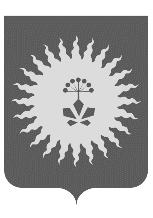 АДМИНИСТРАЦИЯАНУЧИНСКОГО МУНИЦИПАЛЬНОГО ОКРУГАПРИМОРСКОГО КРАЯП О С Т А Н О В Л Е Н И Е17.05.2021г.                                 с. Анучино                                    № 406Об организации подготовки населения в областигражданской обороны и защиты от чрезвычайных ситуаций природного и техногенного характера на территории Анучинского муниципального округа Во исполнение Федеральных законов от 12 февраля 1998 года  № 28-ФЗ «О гражданской обороне», от 21 декабря 1994 года  № 68-ФЗ «О защите населения и территорий от чрезвычайных ситуаций природного и техногенного характера», постановлений Правительства Российской Федерации от 02 ноября 2000 года № 841 «Об утверждении положения об организации обучения населения в области гражданской обороны», Организационно-методических рекомендаций по подготовке населения Приморского края в области гражданской обороны и защиты от чрезвычайных ситуаций в 2021-2025 годах, постановления Правительства Приморского края от 03.06.2020   № 502-пп «Об организации подготовки населения в области гражданской обороны и защиты от чрезвычайных ситуаций природного и техногенного характера на территории Приморского края», постановления Правительства Российской Федерации от 18 сентября 2020 года № 1485 «Об утверждении положения о подготовке граждан Российской Федерации, иностранных граждан и лиц без гражданства в области защиты от чрезвычайных ситуаций природного и техногенного характера», Устава Анучинского муниципального округа, администрация Анучинского округаПОСТАНОВЛЯЕТ:1. Утвердить прилагаемое Положение о подготовке населения в области гражданской обороны и защиты от чрезвычайных ситуаций природного и техногенного характера на территории Анучинского муниципального округа Приморского края.2. Установить, что подготовка населения в области гражданской обороны и защиты от чрезвычайных ситуаций природного и техногенного характера организуется в рамках единой системы подготовки населения в области гражданской обороны и защиты от чрезвычайных ситуаций природного и техногенного характера и осуществляется в краевом государственном образовательном учреждении дополнительного профессионального образования (повышения квалификации) специалистов «Учебно-методическом центре по гражданской обороне, чрезвычайным ситуациям и пожарной безопасности Приморского края» (далее - УМЦ ГОЧС ПБ), на курсах гражданской обороны муниципальных образований Приморского края, в организациях, образовательных учреждениях, а также по месту жительства.3. Отделу ГОЧС администрации Анучинского муниципального округа:3.1. Организовать подготовку населения в области гражданской обороны и защиты от чрезвычайных ситуаций природного и техногенного характера на территории Анучинского муниципального округа Приморского края;3.2. Организовать и осуществлять проведение подготовки населения способам защиты от опасностей, возникающих при военных конфликтах или вследствие этих конфликтов, а также при чрезвычайных ситуациях природного и техногенного характера.4. Муниципальному казенному учреждению «Управление образования» Анучинского муниципального округа:осуществлять в пределах своей компетенции контроль за качеством подготовки населения в соответствии с федеральными государственными образовательными стандартами в общеобразовательных учреждениях, расположенных на территории Анучинского муниципального округа, в части подготовки в области гражданской обороны и защиты от чрезвычайных ситуаций природного и техногенного характера;планировать и ежегодно проводить мероприятия в рамках развития Всероссийского детско-юношеского движения «Школа безопасности».5. Рекомендовать руководителям организаций, расположенных на территории Анучинского муниципального округа, организовать проведение подготовки работников способам защиты от опасностей, возникающих при военных конфликтах или вследствие этих конфликтов, а также при чрезвычайных ситуациях природного и техногенного характера.6. Признать утратившим силу постановление Администрации Анучинского района от 30.10.2017  № 743 «Об организации подготовки населения в области гражданской обороны и защиты от чрезвычайных ситуаций природного и техногенного характера на территории Анучинского муниципального района».7. Общему отделу администрации Анучинского муниципального округа (Бурдейная С.В.) разместить настоящее постановление на официальном сайте администрации Анучинского муниципального округа Приморского края в сети интернет.8. Контроль за исполнением настоящего постановления оставляю за собой.Глава Анучинскогомуниципального округа                                                                С.А.ПонуровскийУтвержденоПостановлением администрации                            Анучинского муниципального округаот 17.05.2021г. № 406ПОЛОЖЕНИЕО ПОДГОТОВКЕ НАСЕЛЕНИЯ В ОБЛАСТИ ГРАЖДАНСКОЙОБОРОНЫ И ЗАЩИТЫ ОТ ЧРЕЗВЫЧАЙНЫХ СИТУАЦИЙ ПРИРОДНОГОИ ТЕХНОГЕННОГО ХАРАКТЕРА НА ТЕРРИТОРИИ АНУЧИНСКОГОМУНИЦИПАЛЬНОГО ОКРУГА ПРИМОРСКОГО КРАЯ1. Подготовка населения в области гражданской обороны и защиты от чрезвычайных ситуаций природного и техногенного характера осуществляется в рамках единой системы подготовки населения в области гражданской обороны и защиты от чрезвычайных ситуаций природного и техногенного характера.2. Основными задачами при подготовке населения в области гражданской обороны и защиты от чрезвычайных ситуаций природного и техногенного характера являются:а) обучение населения правилам поведения, основным способам защиты от опасностей, возникающих при военных конфликтах или вследствие этих конфликтов, действиям в чрезвычайных ситуациях природного и техногенного характера, приемам оказания первой помощи пострадавшим, правилам пользования коллективными и индивидуальными средствами защиты, порядку действий по сигналам оповещения;б) выработка у руководителей органов государственной власти, органов местного самоуправления и организаций навыков управления силами и средствами, входящими в состав единой государственной системы предупреждения и ликвидации чрезвычайных ситуаций природного и техногенного характера;в) совершенствование практических навыков руководителей территориальных подразделений органов государственной власти, органов местного самоуправления и организаций, а также председателя комиссии по предупреждению и ликвидации чрезвычайных ситуаций и обеспечению пожарной безопасности и организаций Анучинского муниципального округа, в полномочия которых входит решение вопросов по защите населения и территорий от чрезвычайных ситуаций природного и техногенного характера, в том числе по обеспечению безопасности людей на водных объектах, по организации и проведению мероприятий по гражданской обороне, предупреждению чрезвычайных ситуаций природного и техногенного характера и ликвидации их последствий;г) практическое усвоение работниками территориальных подразделений органов исполнительной власти, органов местного самоуправления и организаций, специально уполномоченными решать задачи по предупреждению и ликвидации чрезвычайных ситуаций природного и техногенного характера и включенными в состав единой государственной системы предупреждения и ликвидации чрезвычайных ситуаций, в ходе учений и тренировок порядка действий при различных режимах функционирования единой государственной системы предупреждения и ликвидации чрезвычайных ситуаций природного и техногенного характера, а также при проведении аварийно-спасательных и других неотложных работ;д) овладение личным составом нештатных аварийно-спасательных формирований, нештатных формирований по обеспечению выполнения мероприятий по гражданской обороне и спасательных служб (далее - формирования и службы) приемами и способами действий по защите населения, материальных и культурных ценностей от опасностей, возникающих при военных конфликтах или вследствие этих конфликтов, а также при чрезвычайных ситуациях природного и техногенного характера.3. Подготовка населения в области гражданской обороны и защиты от чрезвычайных ситуаций природного и техногенного характера осуществляется с учетом распределения лиц, подлежащих подготовке, в соответствии с группами, определенными постановлениями Правительства Российской Федерации от 2 ноября 2000 года № 841 "Об утверждении Положения о подготовке населения в области гражданской обороны", от 18 сентября 2020 года № 1485 «Об утверждении положения о подготовке граждан Российской Федерации, иностранных граждан и лиц без гражданства в области защиты от чрезвычайных ситуаций природного и техногенного характера», соответственно.4. Подготовка населения в области гражданской обороны и защиты от чрезвычайных ситуаций природного и техногенного характера является обязательной и проводится в организациях, осуществляющих образовательную деятельность по основным общеобразовательным программам (кроме образовательных программ дошкольного образования), образовательным программам среднего профессионального образования и образовательным программам высшего образования, в краевом государственном образовательном казенном учреждении дополнительного профессионального образования "Учебно-методический центр по гражданской обороне, чрезвычайным ситуациям и пожарной безопасности Приморского края" (далее - КГОКУ УМЦ ГОЧС ПБ), в других организациях, осуществляющих образовательную деятельность по дополнительным профессиональным программам в области гражданской обороны и защиты от чрезвычайных ситуаций природного и техногенного характера, на курсах гражданской обороны и в учебно-консультационных пунктах по гражданской обороне и чрезвычайным ситуациям природного и техногенного характера, по месту работы, учебы и месту жительства граждан.5. Подготовка в области гражданской обороны осуществляется КГОКУ УМЦ ГОЧС ПБ в отношении должностных лиц местного самоуправления, возглавляющих управления и отделы администрации, руководителей организаций, включенных в состав структурных подразделений, уполномоченных на решение задач в области гражданской обороны, работников эвакуационных комиссий, а также комиссий по вопросам повышения устойчивости функционирования объектов экономики, руководителей, педагогических работников и инструкторов курсов гражданской обороны, а также преподавателей предмета "Основы безопасности жизнедеятельности" и дисциплины "Безопасность жизнедеятельности" организаций, осуществляющих образовательную деятельность по основным общеобразовательным программам (кроме образовательных программ дошкольного образования), образовательным программам среднего профессионального образования и образовательным программам высшего образования, личного состава формирований и служб.6.  Подготовка в области защиты от чрезвычайных ситуаций природного и техногенного характера осуществляется КГОКУ УМЦ ГОЧС ПБ в отношении руководителей органов местного самоуправления и организаций, работников органов местного самоуправления и организаций, специально уполномоченных решать задачи по предупреждению и ликвидации чрезвычайных ситуаций и включенных в состав органов управления единой государственной системы предупреждения и ликвидации чрезвычайных ситуаций, председателей комиссий по предупреждению и ликвидации чрезвычайных ситуаций и обеспечению пожарной безопасности муниципальных образований Приморского края и организаций, в полномочия которых входит решение вопросов по защите населения и территорий от чрезвычайных ситуаций природного и техногенного характера, в том числе по обеспечению безопасности людей на водных объектах.Подготовка в области гражданской обороны и защиты от чрезвычайных ситуаций природного и техногенного характера в отношении иных групп осуществляется в соответствии с постановлениями Правительства Российской Федерации от 2 ноября 2000 года № 841 «Об утверждении Положения о подготовке населения в области гражданской обороны», от 18 сентября 2020 года № 1485 «Об утверждении положения о подготовке граждан Российской Федерации, иностранных граждан и лиц без гражданства в области защиты от чрезвычайных ситуаций природного и техногенного характера» соответственно.»7. В целях организации и осуществления подготовки населения в области гражданской обороны и защиты от чрезвычайных ситуаций природного и техногенного характера администрация Анучинского муниципального округа (отдел ГОЧС) и руководители организаций округа в рамках установленной компетенции:а) планируют и организуют подготовку населения в области гражданской обороны и защиты от чрезвычайных ситуаций;б) организуют изучение в организациях, осуществляющих образовательную деятельность по образовательным программам основного общего и среднего общего образования, предмета "Основы безопасности жизнедеятельности", а в организациях, осуществляющих образовательную деятельность по профессиональным образовательным программам и находящихся в сфере ведения этих органов, - дисциплины "Безопасность жизнедеятельности";в) создают и оснащают учебно-консультативные пункты, осуществляющее образовательную деятельность по программам обучения в области гражданской обороны и защиты от чрезвычайных ситуаций, а также организуют его деятельность;г) организуют и проводят учебно-методические сборы, учения, тренировки и другие плановые мероприятия по гражданской обороне и защите от чрезвычайных ситуаций;д) организуют и осуществляют информирование населения и пропаганду знаний в области гражданской обороны и защиты от чрезвычайных ситуаций;е) организуют издание учебной литературы, наглядных пособий, памяток по гражданской обороне и защите от чрезвычайных ситуаций и обеспечение ими населения;ж) осуществляют контроль за ходом и качеством подготовки населения в области гражданской обороны и защиты от чрезвычайных ситуаций.